Руководителю УФАС по Омской областиE-mail: to55@fas.gov.ruЗаявитель: «ТехСтройПартнер»ИНН 2221208025ОГРН 1132225016054Адрес: 656016, Алтайский край, город Барнаул,Власихинская улица, дом 49/1, офис 141Телефон: 8(913)-242-30-31Эл. почта: bolshunov1990@bk.ruЖАЛОБА НА ДЕЙСТВИЯ ЗАКАЗЧИКА.Заказчик: Администрация Октябрьского сельского поселения Горьковского муниципального района Омской областиМесто нахождения: Российская Федерация, 646611, Омская область, с. Октябрьское, ул. Ленина, 12, 1.Почтовый адрес:  Российская Федерация, 646611, Омская область, с. Октябрьское, ул. Ленина, 12, 1.Адрес электронной почты:	gork@mr.omskportal.ruНомер контактного телефона:	7-38157-39131 Уполномоченный орган: Главное управление контрактной системы Омской области Место нахождения: Российская Федерация, 644002, Омская область, г. Омск, ул. Красный путь, д. 5.Почтовый адрес: Российская Федерация, 644002, Омская область, г. Омск, ул. Красный путь, д. 5Адрес электронной почты: guks@omskportal.ru
Номер контактного телефона:	7-3812-790978Ответственное должностное лицо:	Штанова Наталья Викторовна Главный специалист управления организации закупок Главного управления контрактной системы Омской областиУказание на закупкуНаименование объекта закупки: Выполнение работ по строительству объекта "Водоснабжение с. Октябрьское Горьковского района Омской области" (Реестровый номер "20.33.0831") Номер закупки в ЕИС (http://www.zakupki.gov.ru) - 0152200004720000806Начальная (максимальная) цена контракта – 17 177 900,00 руб. Указание на обжалуемые действия заказчика (доводы жалобы).Заказчиком нарушены части 4, 8 статьи 34 Закона о контрактной системе – не установлены штрафы для случая неисполнения Исполнителем обязательств, не имеющих стоимостного выражения.В соответствии с частью 4 статьи 34 Закона о контрактной системе в контракт включается обязательное условие об ответственности заказчика и поставщика (подрядчика, исполнителя) за неисполнение или ненадлежащее исполнение обязательств, предусмотренных контрактом.Согласно частям 5, 8 статьи 34 Закона о контрактной системе штрафы начисляются за ненадлежащее исполнение заказчиком и поставщиком (подрядчиком, исполнителем) обязательств, предусмотренных контрактом, за исключением просрочки исполнения обязательств, предусмотренных контрактом. Размер штрафа, пени устанавливается контрактом в виде фиксированной суммы, определенной в порядке, установленном Правительством Российской Федерации.Постановлением Правительства РФ от 30.08.2017 N 1042 утверждены новые Правила определения размера штрафа, начисляемого в случае ненадлежащего исполнения заказчиком, поставщиком (подрядчиком, исполнителем) обязательств, предусмотренных контрактом (за исключением просрочки исполнения обязательств заказчиком, поставщиком (подрядчиком, исполнителем), и размера пени, начисляемой за каждый день просрочки исполнения поставщиком (подрядчиком, исполнителем) обязательства, предусмотренного контрактом (далее — Правила). В соответствии с частью 4 статьи 64 Закона о контрактной системе к документации об электронном аукционе прилагается проект контракта, который является неотъемлемой частью этой документации. При этом согласно требованиям части 6 статьи 65, части 2 статьи 70 Закона о контрактной системе по истечении срока для внесения изменений в документацию об электронном аукционе не предусмотрена возможность изменения заказчиком положений проекта контракта, за исключением необходимости включения в проект контракта, прилагаемый к документации о таком аукционе, цены контракта, предложенной участником электронного аукциона, с которым заключается контракт, информации о товаре (товарном знаке и (или) конкретных показателях товара), указанной в заявке на участие в таком аукционе его участника.В соответствии с требованиям частей 1, 2 статьи 70 Закона о контрактной системе по результатам проведения аукциона заказчик заключает контракт с победителем аукциона путем внесения в проект контракта цены, предложенной победителем, и информации о товаре (товарном знаке и (или) конкретных показателях товара), указанной в заявке участника-победителя, т. е. на стадии заключения контракта не предусмотрена возможность изменения заказчиком других положений проекта контракта, кроме указанных, по истечении срока для внесения изменений в документацию об электронном аукционе.Исходя из вышеприведенных доводов можно заключить, что заказчиком в проекте контракта установлены не все надлежащие размеры штрафов, начисляемых исполнителю за неисполнение или ненадлежащее исполнение обязательств, предусмотренных контрактом.Таким образом, просим приостановить процедуру закупки, провести внеплановую проверку в соответствии с ч.15 ст.99 Закона о контрактной системе, обязать внести соответствующие изменения в документацию об аукционе, продлить  срок подачи заявок, привлечь к ответственности виновных лиц.Генеральный директор Плотников М. М.Приложение- Полномочия на подачу жалобы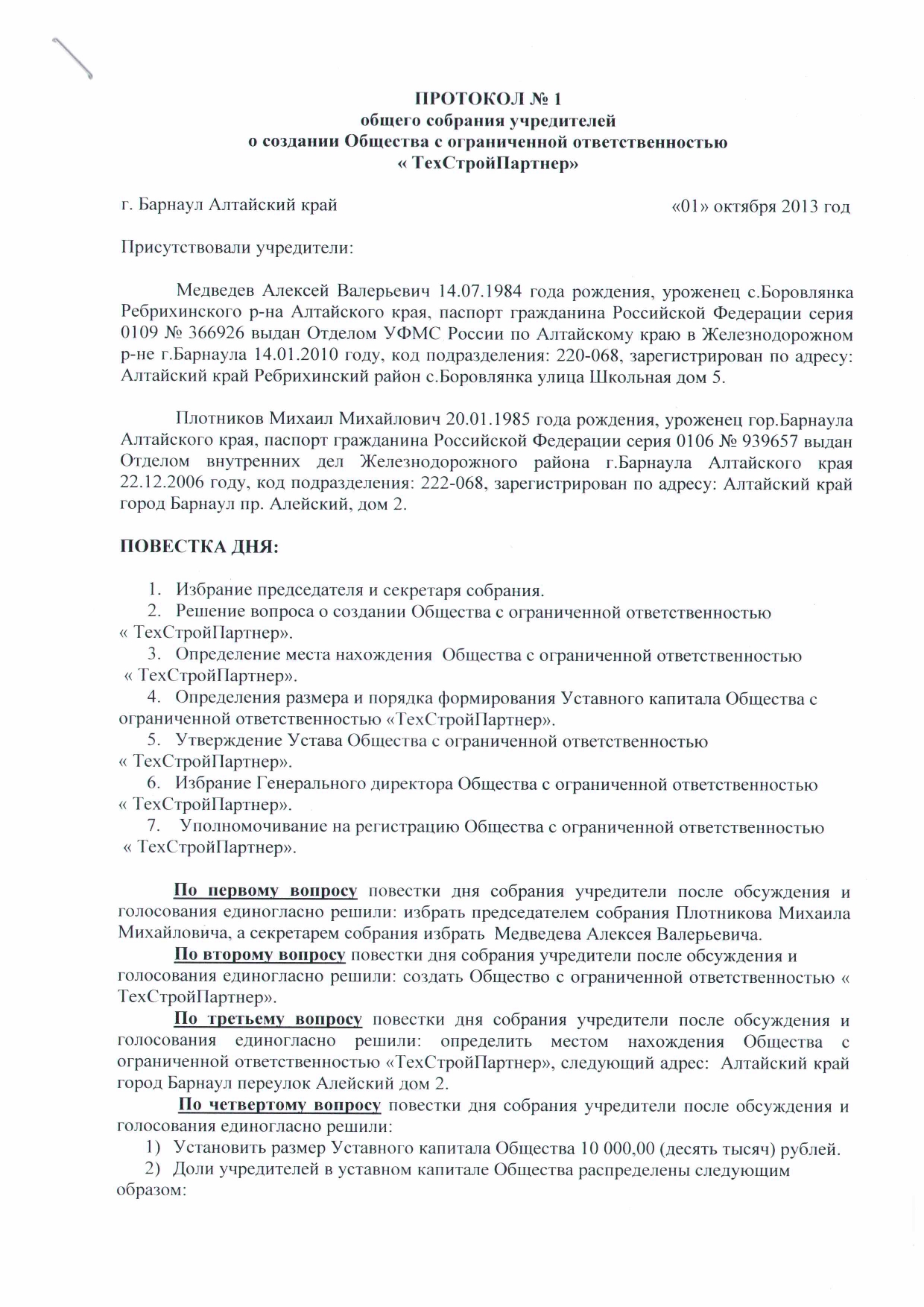 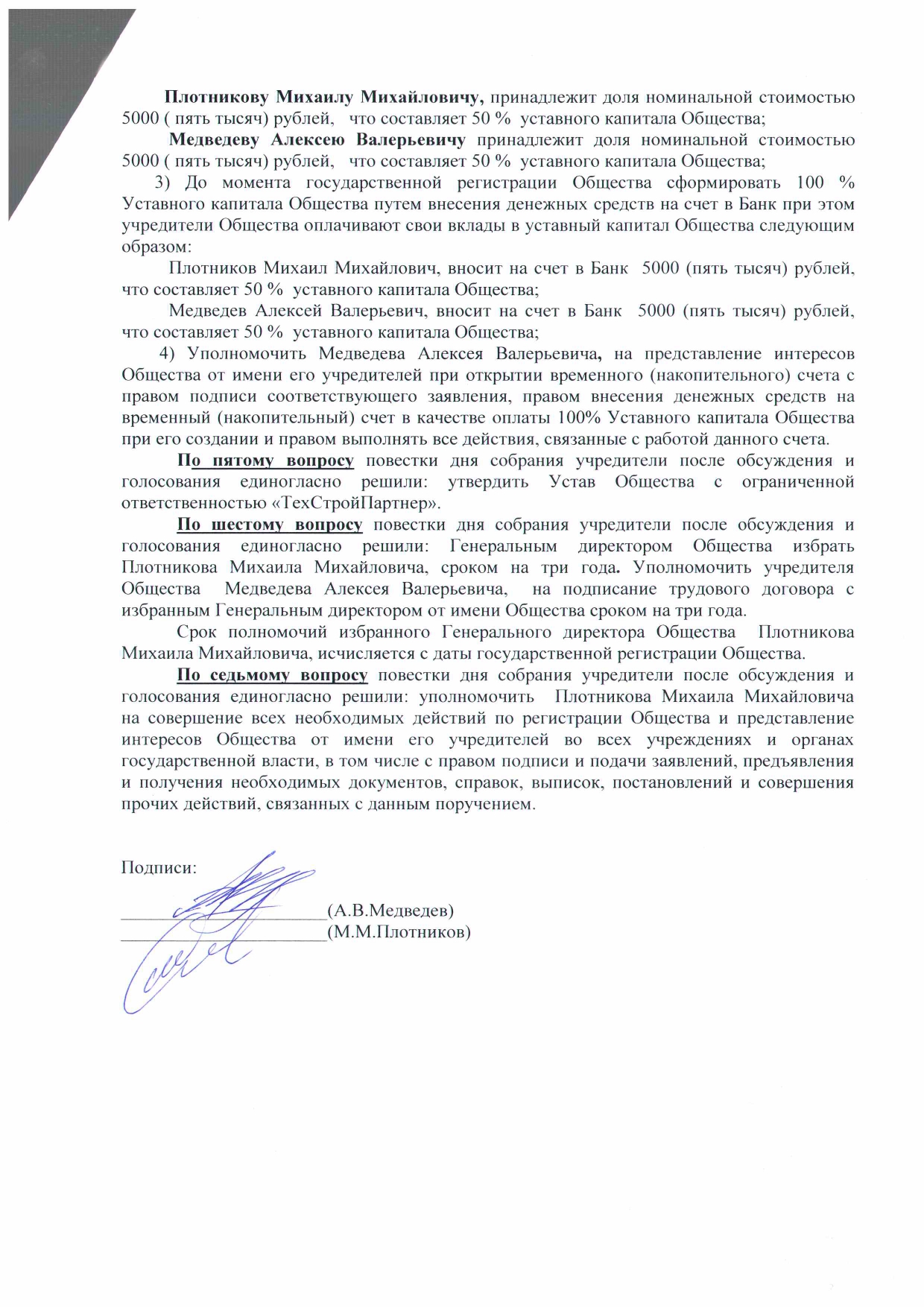 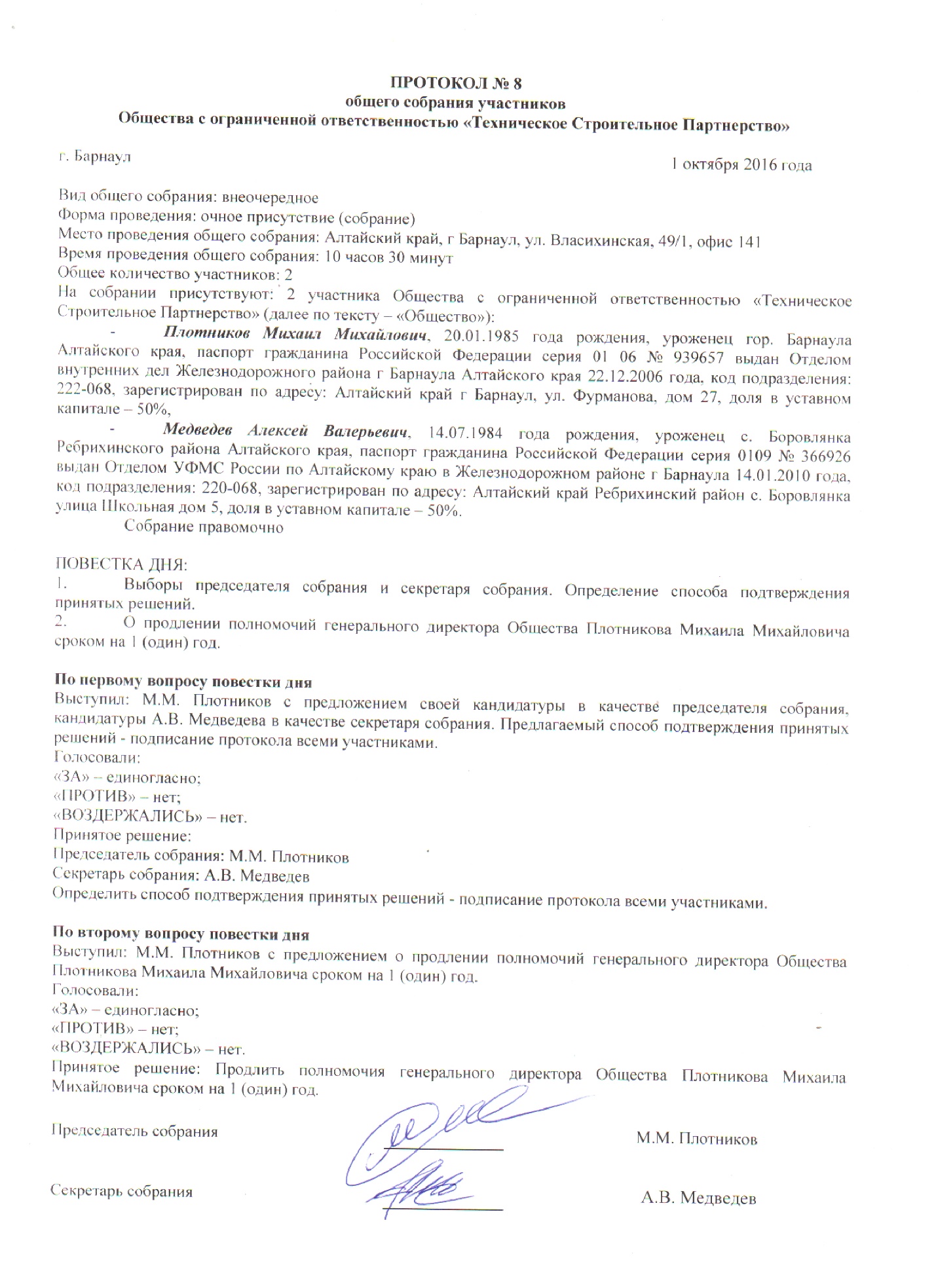 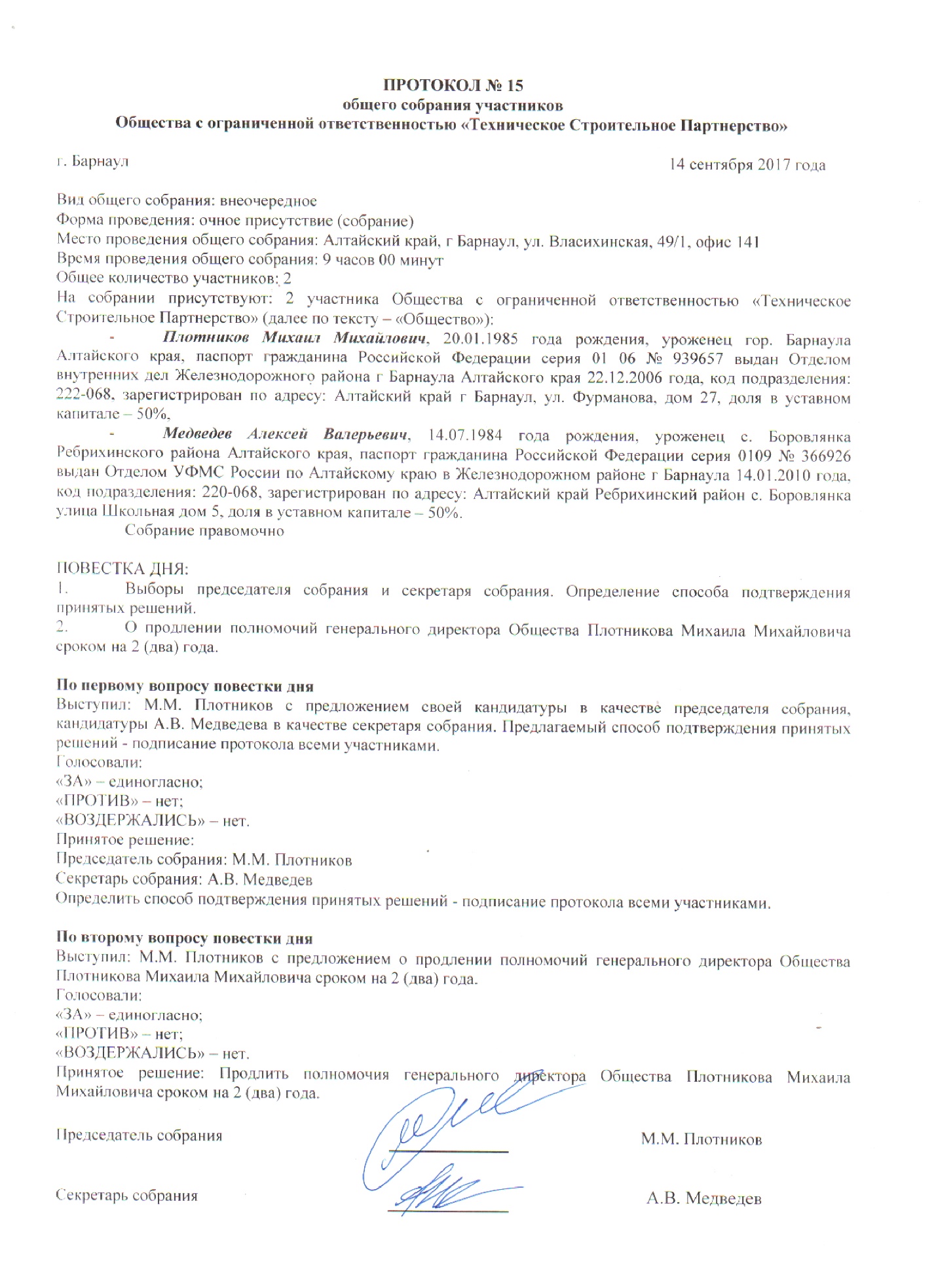 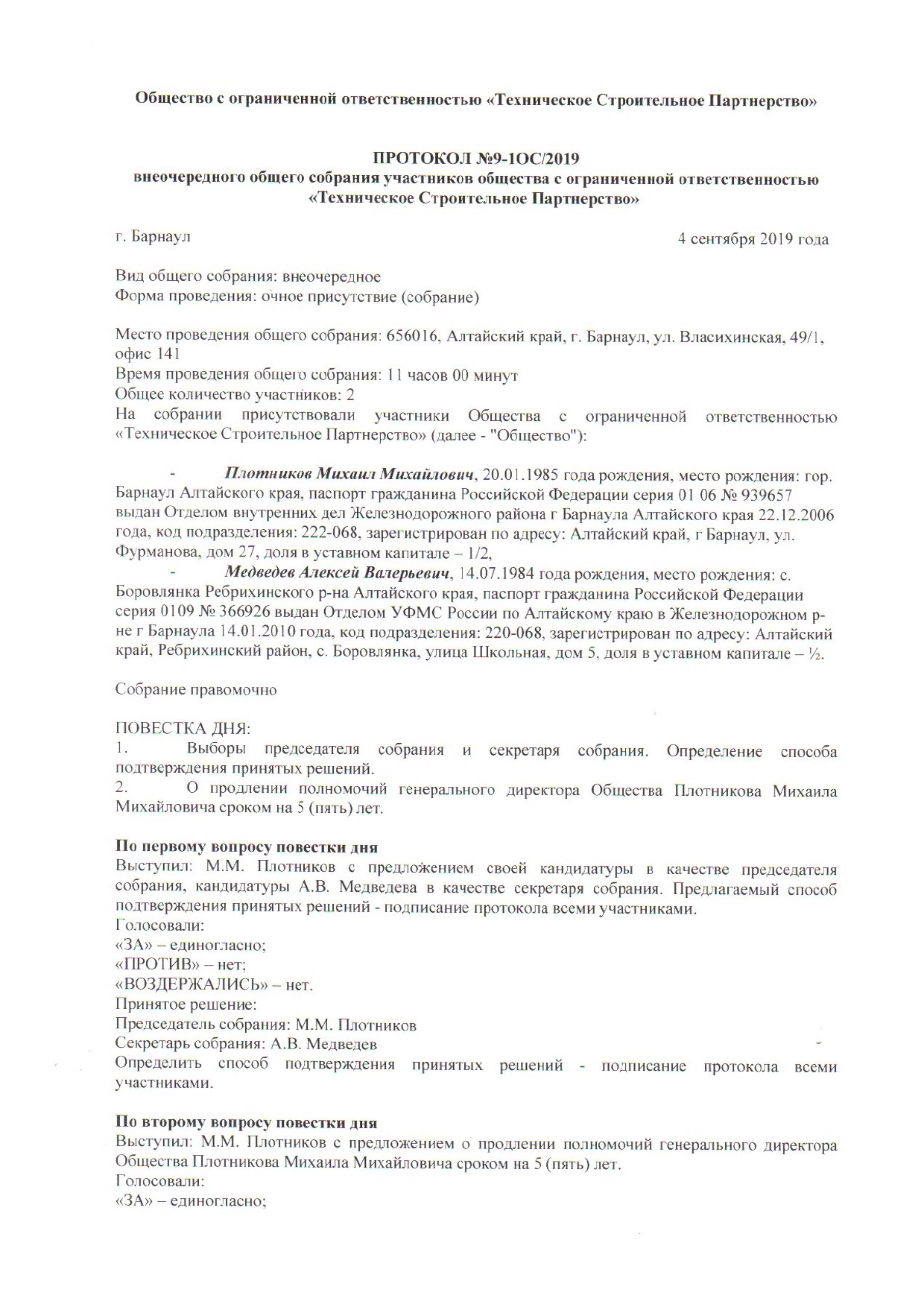 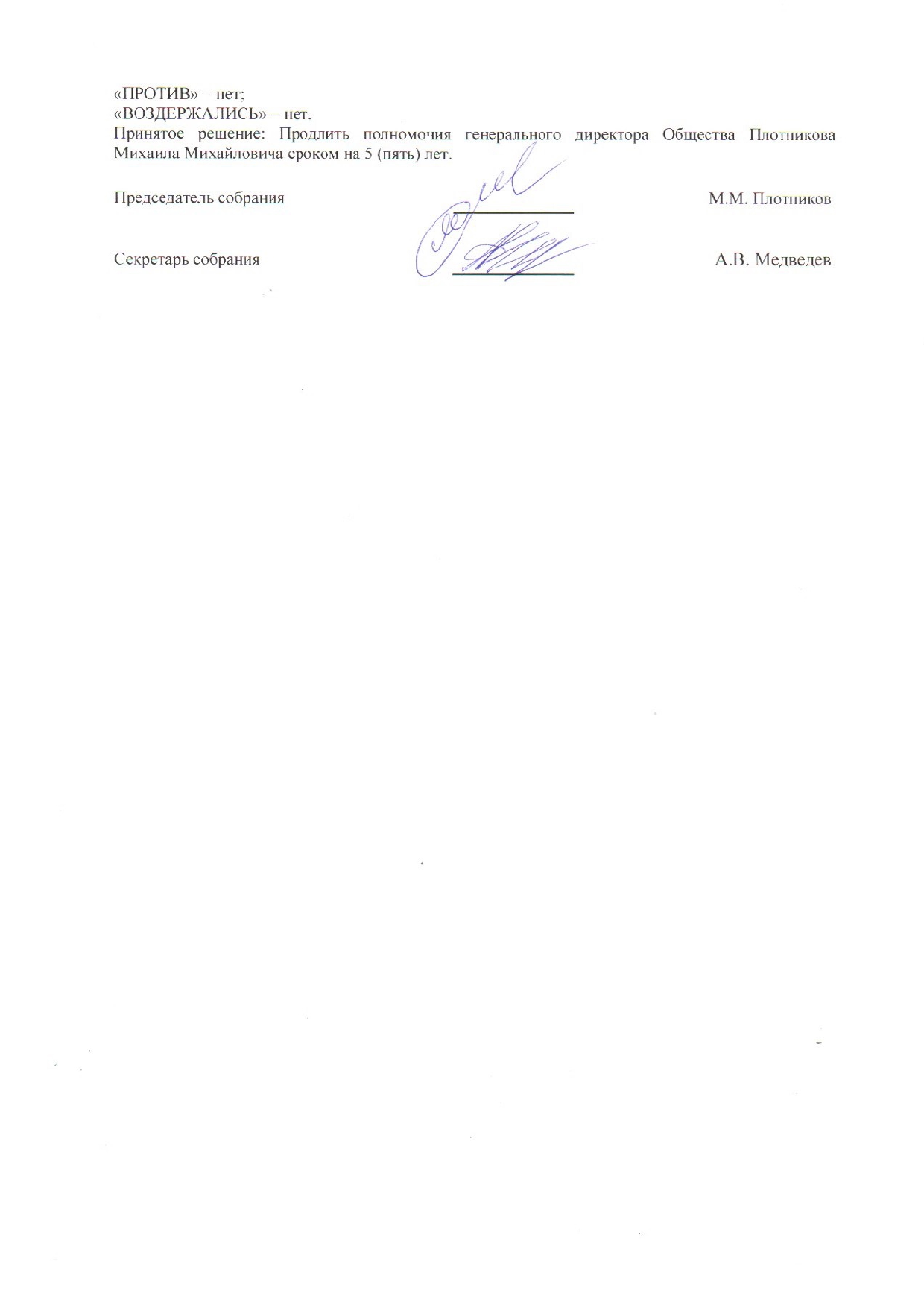 